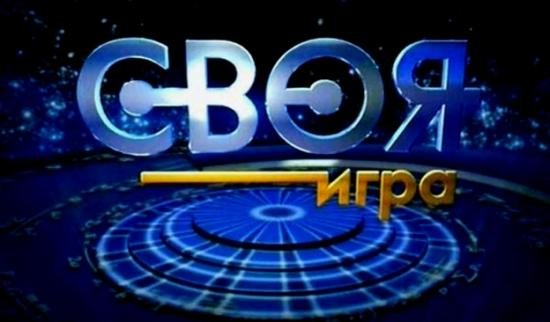 ГРАМОТАнаграждается        ___________  классЗанявший I местов интеллектуальной игре«Своя игра»Тема игры: «Вторая Мировая Война. Нюрнбергский процесс»     Директор МОУ «Средняя школа №36»                                                       Вайник Е.Ю.ГРАМОТАнаграждается        ___________  классЗанявший II местов интеллектуальной игре«Своя игра»Тема игры: «Вторая Мировая Война. Нюрнбергский процесс»     Директор МОУ «Средняя школа №36»                                                       Вайник Е.Ю.    